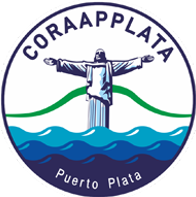 CONTRATO DE SUMINISTRO DE BIENESNo. _____________ENTRE:De una parte, [la Entidad Contratante], institución del Estado Dominicano creada en virtud de [indicar en virtud de qué ley fue creada], con domicilio  y asiento social en [indicar dirección completa],     debidamente representada por [indicar nombre y generales de quien actúa en representación de la Entidad Contratante]  quien para los fines del presente Contrato, se denominará  “[Indicar el nombre de la Entidad Contratante]”, o por su nombre completo.De la otra parte [indicar nombre de El Proveedor], RNC[-----------], sociedad comercial organizada y existente de conformidad con las leyes de la República Dominicana, con su domicilio social y asiento principal en [indicar dirección completa]  debidamente representada para los fines del presente Contrato por su [indicar posición del representante] dominicano(a), mayor de edad, [indicar estado civil], portador(a) de la Cédula de Identidad y Electoral o Pasaporte [indicar número de cédula, o pasaporte cuando aplique], domiciliado(a) y residente en la ciudad [indicar lugar de residencia],  quien actúa de conformidad con el  [indicar documento], quien para los fines del presente Contrato, se denominará “EL PROVEEDOR”.Para referirse a ambos se les denominará LAS PARTESPREÁMBULO POR CUANTO: La Ley 340-06, de fecha dieciocho (18) de agosto del dos mil seis (2006), sobre Compras y Contrataciones Públicas de Bienes, Servicios, Obras y Concesiones, y su posterior modificación contenida en la Ley 449-06, de fecha seis (06) de diciembre del dos mil seis (2006), establece entre los Procedimientos de Selección la Comparación de PreciosPOR CUANTO: A que , en su Artículo 16, numeral 1,  establece además que: “Licitación Pública: Es el procedimiento administrativo mediante el cual las entidades del Estado realizan un llamado público y abierto, convocando a los interesados para que formulen propuestas, de entre las cuales seleccionará la más conveniente conforme a los pliegos de condiciones correspondientes.”.POR CUANTO: [Incluir datos Resolución emitida por el Órgano Rector, contentiva de los umbrales]POR CUANTO: A que  establece que superado el monto de [Indicar el umbral]  la compra o contratación deberá realizarse mediante Licitación Pública Nacional.POR CUANTO: Los días ______ (_____) y ______ (_____) del mes de _______ del año [……], [la Entidad Contratante] convocó a Licitación Pública Nacional, para la adquisición de [indicar para qué].POR CUANTO: Que hasta el día _______ (______) del mes de _______ del año [……..], estuvieron  disponible para todos los interesados los Pliegos de Condiciones Específicas para  POR CUANTO: Que el día ______de _______ del año [……….] se procedió a la recepción de las Ofertas, Técnicas “Sobre A” y Económicas “Sobre B”,  y a la  apertura de los Sobres “A”, contentivos de las Propuestas Técnicas  de los Oferentes participantes en  la Licitación, en presencia del Comité de Compras y Contrataciones y del Notario Público actuante.POR CUANTO: Que el día _____ (_____) del mes de _______ del ano [………] se procedió a notificar a los Oferentes que habían quedado habilitado para la apertura y lectura de las Propuestas Económicas “Sobre  B”.POR CUANTO: Que el día ____ (_____) del mes de _______ del año [………] se procedió a la apertura y  lectura de los Sobres “B”, contentivos de las Propuestas Económicas de los Oferentes que habían superado la primera etapa de la Licitación, en presencia del  Comité de Compras y Contrataciones y del Notario Público actuante.POR CUANTO: Que después de un minucioso estudio de todas las Propuestas presentadas, el Comité de Compras y Contrataciones de [Inserta nombre de la Entidad Contratante],  mediante Acta No. ________, de fecha  ________ (_____) del mes de ______ del ano [……..], le adjudicó a EL PROVEEDOR el Contrato de Suministro para la adquisición  de los Bienes que se  indican  más adelante.POR CUANTO: A que el día_____ (_____) del mes de______ del año […….], LA [la Entidad Contratante] procedió a la notificación del resultado de la Licitación conforme al Cronograma establecido.POR CUANTO: En fecha ______ (_____) de ______ del año [……….] EL PROVEEDOR constituyó la Garantía de Fiel Cumplimiento de Contrato, correspondiente al cuatro (4%) del monto total adjudicado, en cumplimiento a la disposición del Artículo 112 del Reglamento de Aplicación de la Ley, emitido mediante el Decreto 543-12, de fecha seis (06) de Septiembre del dos mil doce (2012).POR LO TANTO, y en el entendido de que el anterior preámbulo forma parte integral del presente Contrato,LAS PARTES HAN CONVENIDO Y PACTADO LO SIGUIENTE:ARTÍCULO 1:   DEFINICIONES E INTERPRETACIONES.Siempre que en el presente Contrato se empleen los siguientes términos, se entenderá que significan lo que expresa a continuación:Bienes: Productos elaborados a partir de materias primas, consumibles para el funcionamiento de los Entes Estatales.Contrato: El presente documento.Cronograma de Entrega de Cantidades Adjudicadas: Documento emitido por  que establece  las cantidades y fechas de entregas de los productos adjudicados a que deberá sujetarse el Proveedor.Máxima Autoridad Ejecutiva: El titular o representante legal de la [Entidad Contratante].Licitación Pública: Es el procedimiento administrativo mediante el cual las entidades del Estado realizan un llamado público y abierto, convocando a los interesados para que formulen propuestas, de entre las cuales seleccionará la más conveniente conforme a los Pliegos de Condiciones correspondientes. Las Licitaciones Públicas podrán ser internacionales o nacionales.Licitación Pública Nacional: Es toda Licitación Pública que va dirigida a los suplidores nacionales o extranjeros domiciliados legalmente en el país.Monto del Contrato: El importe señalado en el Contrato.Oferente/Proponente: Persona natural o jurídica que presenta credenciales a los fines de participar en un procedimiento de contratación.Proveedor: Oferente/Proponente  que habiendo participado en , resulta adjudicatario del Contrato y suministra productos de acuerdo a las bases administrativas.Suministro: Las entregas de las cantidades adjudicadas al Oferente conforme al Cronograma de Entrega de Cantidades Adjudicadas.ARTÍCULO 2: DOCUMENTOS CONSTITUYENTES DEL CONTRATO.-Los siguientes documentos forman parte integral e insustituible del presente contrato, y EL PROVEEDOR reconoce cada uno de éstos como parte intrínseca del mismo:El Contrato propiamente dicho.El Pliego de Condiciones Específicas y sus anexos.El Cronograma de Entrega de las Cantidades Adjudicadas.ARTÍCULO 3:	OBJETO.- EL PROVEEDOR, por medio del presente Contrato se compromete a vender y [la Entidad Contratante], a su vez, se compromete a comprar, los Bienes detallados a continuación, bajo las condiciones que más adelante se indican:Poner aquí los Bienes adjudicados, especificando: renglón, código, unidad de medida y cantidad.Los Bienes que integran el objeto del presente Contrato, deberán reunir los requisitos de calidad y presentación establecidos en el Pliego de Condiciones Específicas.EL PROVEEDOR deberá entregar la cantidad de Bienes requeridos de conformidad con el Cronograma de Entrega de Cantidades Adjudicadas.ARTÍCULO 4: 	MONTO DEL CONTRATO.- El precio total convenido de los productos indicados en el Artículo Dos (2) del presente Contrato asciende al monto de RD$ […………..] (______).[La Entidad Contratante] hará los desembolsos en la medida en que EL PROVEEDOR realice la entrega de los productos requeridos, y conforme a la forma de pago establecida más adelante. El presupuesto del presente contrato no genera obligación de pago de su totalidad por parte de [La Entidad Contratante], siendo éste meramente indicativo y procediendo la obligación de pago exclusivamente en atención a las unidades efectivamente suministradas en condiciones óptimas.ARTÍCULO 5: CONDICIONES DE PAGO.-Los pagos serán realizados en Pesos Oro Dominicanos. Los pagos se realizarán con posterioridad a las entregas, parciales y periódicas, verificadas y aprobadas, de los productos adquiridos, según se indica: [Indicar forma de pago]EL PROVEEDOR no estará exento del pago de los impuestos que pudieren generarse en virtud del presente Contrato.ARTÍCULO 6:   TIEMPO DE VIGENCIA.- El presente Contrato de suministro tendrá una duración de [Insertar tiempo] (____) meses, contados a partir de la suscripción del mismo y/o hasta completar la cantidad solicitada, siempre que no excede el tiempo de vigencia estipulado.ARTÍCULO 7:   DERECHOS Y OBLIGACIONES DE LAS PARTES.- Los derechos y obligaciones de cada una de LAS PARTES son las que constan en el referido Pliego de Condiciones Específicas que regulan el presente Contrato.ARTÍCULO 8: GARANTIA.- Para garantizar el fiel cumplimiento del presente Contrato, EL PROVEEDOR, en fecha ______________ (____________) de ______________ del año del año […………...], hace formal entrega de una garantía bancaria a favor de [La Entidad Contratante], en cumplimiento con lo establecido en el Artículo 112 del Reglamento de Aplicación aprobado mediante Decreto no. 543-12,  por un valor de RD$__________ (__________), equivalente al uno por ciento (1%) del monto adjudicado.Dicha garantía responderá de los daños y perjuicios que se produzcan a [La Entidad Contratante] en caso de incumplimiento, que determinará en todo caso la ejecución de la Garantía, independientemente del resto de acciones que legalmente proceden. ARTÍCULO 9: EQUILIBRIO ECONÓMICO.-Si en fecha posterior a la entrada en vigencia del presente Contrato se producen cambios en las leyes nacionales, relativos y/o relacionados con la moneda nacional, que impliquen aumentos en el costo o en los gastos a incurrir por EL PROVEEDOR para el suministro de los bienes, los pagos a EL PROVEEDOR, en virtud de este Contrato, aumentarán en la proporción correspondiente a las modificaciones que haya sufrido la legislación con relación a la devaluación de la moneda nacional. Artículo 10: MODIFICACIONES DEL CONTRATO.- 10.1 Cualquier modificación a los términos y condiciones del presente Contrato deberá hacerse por mutuo acuerdo entre LAS PARTES, por escrito, mediante enmiendas numeradas cronológicamente y la fecha de vigencia de cada una se contará a partir de la fecha de aprobación realizada por [la Entidad Contratante].ARTÍCULO 11: RESCICIÓN DEL CONTRATO.-11.1 LA [la Entidad Contratante] podrá rescindir el presente Contrato unilateralmente y ejecutar la Garantía de Fiel Cumplimiento de Contrato en el caso de falta grave de EL PROVEEDOR, siempre que la misma no sea originada por acontecimientos de Fuerza Mayor o Caso Fortuito.ARTÍCULO 12: NULIDADES DEL CONTRATO.- La violación del régimen de prohibiciones establecido en el Artículo 14 de la Ley  340-06, sobre Compras y Contrataciones Públicas de Bienes, Servicios, Obras y Concesiones, de fecha dieciocho (18) de agosto del dos mil seis (2006), y su modificatoria, originará la nulidad absoluta del Contrato, sin perjuicio de otra acción que decida interponer [la Entidad Contratante]. La división del presente Contrato, con el fin de evadir las obligaciones de la Ley 340-06, y de las normas complementarias que se dicten en el marco del mismo, será causa de nulidad del mismo.ARTÍCULO 13: SOLUCIÓN DE CONTROVERSIA.-13.1 LAS PARTES se comprometen a realizar sus mejores esfuerzos para resolver en forma amigable los conflictos o desacuerdos que pudieren surgir con relación al desarrollo del presente contrato y su interpretación.13.2 Todo litigio, controversia o reclamación resultante de este Contrato o relativo al mismo, su incumplimiento, su interpretación, su resolución o nulidad será sometido al Tribunal Contencioso, Tributario,  Administrativo, instituido mediante la Ley 13-07, de fecha cinco (05) de febrero del dos mil siete (2007).ARTÍCULO 14: INTERPRETACIÓN DEL CONTRATO.-14.1 El significado e interpretación de los términos y condiciones del presente Contrato se hará al amparo de las leyes de  Dominicana.ARTÍCULO 15: LEGISLACIÓN APLICABLE.-15.1 La ejecución del presente Contrato se hará de conformidad con las leyes vigentes en  Dominicana.ARTÍCULO 16: IDIOMA OFICIAL.-16.1 El presente contrato ha sido redactado en español, que será el idioma de control para todos los asuntos relacionados con el significado e interpretación de los términos y condiciones del presente contrato.ARTÍCULO 17: TÍTULOS.-17.1 Los títulos que siguen al número de los artículos en el presente Contrato, sólo tienen un propósito ilustrativo y no servirán como base para interpretar el artículo completo o alterar, modificar el significado de los mismos.ARTÍCULO 18: ACUERDO INTEGRO.-18.1 Acuerdo Integro. El presente Contrato, y sus anexos, contienen todo las estipulaciones y acuerdos convenidos entre LAS PARTES; en caso de ambigüedad, duda o desacuerdo sobre la interpretación del mismo y sus documentos anexos, prevalecerá su redacción. Asimismo, se establece que si alguna de las disposiciones de este Contrato se declara inválida, las demás no serán afectadas y permanecerán plenamente vigentes. ARTÍCULO 19: ELECCIÓN DE DOMICILIO.-19.1 Para todos los fines y consecuencias del presente contrato, LAS PARTES eligen domicilio en las direcciones que figuran en la parte introductiva del presente contrato, en el cual recibirán válidamente todo tipo de correspondencia o notificación relativa al presente contrato, su ejecución y terminación.HECHO Y FIRMADO en la ciudad de Santo Domingo, Distrito Nacional, República Dominicana, a los ________________ (______)  días del mes de______________ del año [……………….], en tres originales del mismo tenor y efecto, uno para cada una de Las Partes y otro para los fines legales correspondientes._________________________________			_________________________________                            Actuando en nombre y representación de			Actuando en nombre y representación de[La Entidad Contratante]			 		(Poner aquí nombre de la compañía)(Legalizar)				 Creación:CONTROL DE CAMBIOS:No hay nada escrito después de esta líneaFecha Realizado por:Aprobado Por:Febrero 2011Dpto. de Políticas, Normas y Procedimientos.Firma:                 DR. ERIC HAZIMDirector General de Contrataciones PúblicasFebrero 2011Dpto. de Políticas, Normas y Procedimientos.NombreCargoReferencia:Referencia:Referencia:No.Fecha Realizada /Aprobada por:Descripción y Referencias.13/10/2012Realizada por:Dpto. de Políticas, Normas y Procedimientos.Adecuación conforme al nuevo reglamento de compras y contrataciones aprobado mediante Decreto No. 543-1213/10/2012Aprobada por:Dra. Yokasta Guzman S.Directora de Compras y Contrataciones PúblicasAdecuación conforme al nuevo reglamento de compras y contrataciones aprobado mediante Decreto No. 543-12